このたび、リモートにて、第52回全道ロシア語弁論大会を開催します。出場を希望される方は、下記申し込みフォームにご記入の上、11月13日（金）必着で日本ユーラシア協会北海道連合会（連絡先については最下部参照）にご送付願います（メールでの添付送信）。発表原稿と動画ファイルは別送でも構いませんが、露語・日本語原稿は11月20日（金）、動画は11月25日（水）必着です。実際の開催状況に近づける趣旨から、ご提出の日本語要旨や動画は、道連webサイト等、ニュース・広報活動でも利用する場合があることをご了承ください。＜申し込みフォーム＞　　　　　　　　　　　　　　　　　　　　　記入日：　　　月　　　　日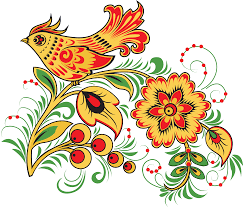 日本ユーラシア協会　北海道連合会〒060-0809 北海道札幌市北９条西４－７－４ エルムビル４階　　　弁論大会事務局：dorenbenron@gmail.com〒060-0809 北海道札幌市北９条西４－７－４ エルムビル４階　　　弁論大会事務局：dorenbenron@gmail.com氏名年齢　　　歳男・女現住所連絡先（日中繋がるもの）電話番号電話番号FAXEmailEmail連絡先（日中繋がるもの）―　　　――　　　――　　　―　　　　　　　＠　　　　　　　＠参加を希望するクラス参加を希望するクラスAクラス　　　・　　　Bクラス　　（希望する方へ○をつけてください）Aクラス　　　・　　　Bクラス　　（希望する方へ○をつけてください）Aクラス　　　・　　　Bクラス　　（希望する方へ○をつけてください）Aクラス　　　・　　　Bクラス　　（希望する方へ○をつけてください）発表タイトル発表タイトル企業・団体・学校名 ※